Algus kell 10.00, lõpp kell 11:25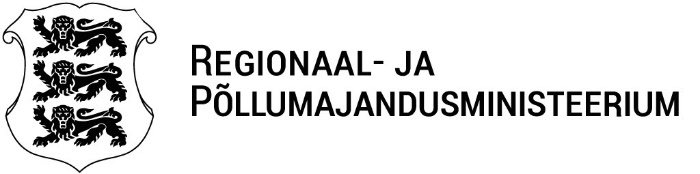 Juhatas: Kaire LuhtProtokollis: Julia TroitskajaVõtsid osa: Aivo Ülper, Enel Liin, Eve Neemsalu, Lennart Liba, Martti Rõigas, Mikk Järv, Peeter Sibul, Piret Rammul, Urmas KaseJuures viibisid: Tiina LoorandPäevakord:1. Arutelu dialoogi põhjendatud ettepanekute rahastatavate teemade valiku osas. Valitud teemade kinnitamine.2. Arutelu meetme perioodi jooksul saavutatavate tulemusnäitajate osas. Kokkulepitud tulemusnäitajate fikseerimine.3. Meetme toetuse indikatiivne jaotus teemade lõikes.4. Muud, sh valitud teemadega seotud, kokkulepped.päevakorrapunkt Rahandusministeerium, tuginedes regionaalse arengu tegevuskava seireinfole ning lähtudes Põlvamaa arengustrateegiast, tegi ettepaneku suunata MATA 2024-2027 vahendid ettevõtlusvaldkonna arendamiseks ning laste ja noorte tervise edendamise toetamiseks. Maakonna arengustrateegiast tulenevalt on fookusteemadeks valitud „Kestlikke ärimudeleid rakendavate ettevõtetega maakond“ ja „Tervete ja toetatud laste ja noortega maakond“.  Põlvamaa Omavalitsuse Liit (MARO) ei nõustunud pakutud teemadega ning esitas endapoolsed põhjendatud ettepanekud teemade osas.Põlvamaa MARO tegi ettepaneku kinnitada esimeseks fookusteemaks „Õppivate, aktiivsete ja õnnelike elanike ja kogukondadega maakond“. Teema valik võimaldab inimeste heaolu ja tervisega seotud tegevusi suunata maakonna kõigile elanikkonnagruppidele, mitte ainult lastele ja noortele. Esialgsete kavatsuste järgi planeeritakse MATA raha suunata tegevustele, mis toetavad sporditaristu loomist ning spordivõimaluste mitmekesistamist ja nende paremat kättesaadavust. Dialoogi raames jõuti kokkuleppele, et esimeseks fookuseteemaks on „Õppivate, aktiivsete ja õnnelike elanike ja kogukondadega maakond“, mille raames kavandatavad tegevused toetavad ka ministeeriumi poolt välja toodud kitsaskoha – piirkondade vahelised erinevused tervises ja tervena elatud eluaastates - lahendamist.Põlvamaa MARO tegi ettepaneku kinnitada teiseks fookusteemaks „Mitmekülgse ettevõtlussektoriga maakond“. Osa MATA toetusest on planeeritud kasutada noorte ettevõtlikkuse edendamisele suunatud PEEK projekti kaasfinantseerimiseks. Ülejäänute tegevuste osas ei ole veel maakonna sees konkreetset tegevuste kava paika pandud. Võimalikud tegevuste suunad on rohe- ja ringmajanduse digitaliseerimise temaatika, loome- ja puhkemajanduse sektori arendamine, Filmifondi tegevuste toetamine jm. Maakonna esindajate hinnangul on kohalikel ettevõtetel olnud digitaliseerimise osas huvi väga madal ning suurt arengut selle teema raames hetkel planeerida ei saa. MATA üheks võimalikuks suunaks on eelkõige ettevõtete teavitamine ja nõustamine digitaliseerimise võimalustest ja eelistest. Loome- ja puhkemajanduse valdkonnas soovitakse toetus suunata nii taristu arendamisele kui ka ettevõtlussektori toetamisele erinevate tugiteenuste kaudu (arenguprogrammid, koolitused, turundus jne). Maakonna hinnangul puiduklastri ettevõtete puhul on tegemist pigem suurte ettevõtetega, kes eelistavad tegutseda iseseisvalt ja koostöös teiste maakondade partneritega ning aktiivset avaliku sektori poolset tuge hetkel ei vaja. Tööstusalad vajavad suuremahulisi investeeringuid, mida MATA rahast katta ei ole võimalik.Hetkel ei ole maakonnas projektide kava veel kokku lepitud, konkreetseid tegevusi planeeritakse pärast fookuseteemade kinnitamist.Otsustati: Kinnitada dialoogi tulemusel kokkulepitud teemadeks „Õppivate, aktiivsete ja õnnelike elanike ja kogukondadega maakond“ ja „Mitmekülgse ettevõtlussektoriga maakond“.päevakorrapunktTulemusnäitajate määramise eesmärgiks on kirjeldada konkreetset muutust ehk tulemust, mida kavatsetakse maakonnas MATA vahendite abil saavutada. Dialoogi käigus arutati võimalikke tulemusnäitajaid.Otsustati: Kinnitada dialoogi tulemusel kokkulepitud tulemusnäitajateks: a)	teema „Õppivate, aktiivsete ja õnnelike elanike ja kogukondadega maakond“ tulemusnäitajateks „Liikumis- ja sportimisvõimaluste arendamisega on elanikele loodud täiendavad ja mitmekülgsed tingimused aktiivse ning tervisliku eluviisi harrastamiseks“.b)	teema „Mitmekülgse ettevõtlussektoriga maakond“ tulemusnäitajad „Noortele on loodud täiendavad võimalused ettevõtlusalaste teadmiste omandamiseks ning rakendamiseks“ ning „Loome- ja puhkemajanduse sektori ettevõtetele on loodud mitmekülgsed tugiteenused nende arengu toetamiseks, sealhulgas hooajalisuse vähendamiseks“päevakorrapunktMaakondlikul tasandil ei ole veel otsustatud, milline on MATA toetuse indikatiivne jaotus teemade lõikes, lõplik eelarve jaotus selgub meetme rakendamisel ja tegevuste planeerimisel. Tegevuste planeerimisel jälgitakse, et kõik tulemusnäitajad saaks täidetud.Noorte ettevõtlikkuse edendamisele suunatud PEEK projekti kaasfinantseerimiseks planeeritakse eraldada perioodi 2024-2025 jooksul ligikaudu 53 000 eurot (10% maakonna eelarvest).päevakorrapunktDialoogi raames täiendavalt arutati ka planeeritavate tegevuste fookust ja erinevate osapoolte kaasamist projektide sisustamise protsessi.Otsustati:Teema „Õppivate, aktiivsete ja õnnelike elanike ja kogukondadega maakond“ raames keskendutakse eelkõige nendele tegevustele, mille eesmärk on elanike tervisliku eluviisi toetamine ning avaliku sektori võimekuse arendamine nende teenuste heal tasemel pakkumiseks. Teema „Mitmekülgse ettevõtlussektoriga maakond“ tegevuste planeerimisel keskendutakse eelkõige nendele tegevustele, mis otseselt panustavad ettevõtete arenguvõimekusse (sh lisandväärtuse kasv ning ekspordisuutlikkus) ja kasvu.Täiendavalt lepiti poolte vahel kokku, et projektiideede arendamise protsessi kaasatakse avaliku sektori kõrval ka muud olulised maakondlikud partnerid ja kogukonna huvigrupid.Käesolevas protokollis fikseeritud otsuste alusel vormistab ministeerium käskkirja, millega kinnitab kokkulepitud Põlva maakonna fookuseteemad, tulemusnäitajad ning täiendavad kokkulepped. Käskkiri on Riigi Tugiteenuste Keskusele aluseks taotluste nõuetele vastavuse hindamisel(allkirjastatud digitaalselt)   					(allkirjastatud digitaalselt)   Kaire Luht							Mikk Järvtalituse juhataja						juhatuse esimees						(allkirjastatud digitaalselt)Julia TroitskajaprotokollijaPROTOKOLL04.08.2023 Maakonna arengustrateegia elluviimise toetuse (MATA) kasutamise Põlva maakonna dialoogi koosoleku